Уважаемые преподаватели, аспиранты, магистранты, студенты!Приглашаем Вас опубликовать статьи в журнале научных статейК публикации приглашаются ученые, преподаватели, аспиранты, магистранты, студенты.Основные направления (тематика):02.15.51 Философия человека03.00.00 История. Исторические науки06.00.00 Экономика. Экономические науки10.00.00 Государство и право. Юридические науки10.07.41 Право и естественные науки12.21.41 Наука, литература и искусство27.00.00 Математика29.00.00 Физика31.00.00 Химия34.00.00 Биология72.17.31 Сельское хозяйство76.00.00 Медицина и здравоохранениеПорядок представления и публикации материаловЖелающие опубликовать статьи в сборнике могут направить свои материалы двумя способами:по электронному адресу vestnik-nauk@yandex.ru прикрепив:статью (образец оформления в Приложении 1);заполненную анкету автора (Приложение 2);копию документа об оплате (скан, фото или скриншот) 2. заполнить онлайн-анкету и прикрепить статью на сайте в разделе «Подать статью».В имени файла укажите фамилию первого автора.В течение 2-х дней после поступления материалов и платежа редакция по электронной почте подтверждает принятие материалов к публикации.В течение 1-ой недели после окончания приема статей сборник будет размещен на сайте в разделе «Архив номеров».Авторы статьи могут заказать сертификат о публикации на бланке формата А4.Требования к оформлению статьиОбъем: к публикации принимаются статьи объемом не менее 3-х страниц, выполненные как индивидуально, так и авторским коллективом. Максимальный объем статей не ограничивается. Максимальное количество авторов статьи – 3 автора. От одного автора (соавторов) может быть прислано несколько статей.Ответственность: статья выполняется на актуальную тему и содержит результаты самостоятельных исследований. Текст статьи должен быть тщательно вычитан и отредактирован. Материалы публикуются в авторской редакции, авторы несут ответственность за научно-теоретический уровень публикуемого материала.Формат: статьи должны быть выполнены в текстовом редакторе Microsoft Word. Язык – русский или английский. Размер страницы – А4, ориентация листа – книжная, поля страницы – 2 см со всех сторон. Страницы не нумеруются.УДК: присваивается индекс УДК, строчные буквы, шрифт – Times New Roman 14, интервал – полуторный, выравнивание по левому краю. УДК можно посмотреть на сайтах: https://teacode.com/online/udc/ и http://udc.biblio.uspu.ru/. Информация об авторах: ниже через один интервал инициалы и фамилия авторов печатаются строчными буквами, шрифт – полужирный, Times New Roman 14, интервал – полуторный, выравнивание по центру. Ниже строчными буквами ученая степени, ученое звание, должность. На следующей строке полное наименование организации и в скобках страна и город.Заголовок статьи: ниже через один интервал заголовок статьи прописными буквами, шрифт – полужирный, Times New Roman 14, интервал – полуторный, выравнивание по центру.Аннотация и ключевые слова: через отступ в один интервал пишется аннотация и ключевые слова, шрифт – курсив, Times New Roman 12, интервал – полуторный, выравнивание по ширине. Текст статьи: следует после отступа в один интервал. Шрифт – Times New Roman 14, интервал – полуторный, абзацный отступ – 1,25 см, выравнивание по ширине. Таблицы: названия и номера таблиц указываются над таблицами в виде «Таблица 1 – Название». Шрифт – полужирный, Times New Roman 12, интервал – полуторный, выравнивание по ширине.Рисунки: название и номера рисунков указываются под рисунками в виде «Рис. 1. Название». Шрифт – полужирный, Times New Roman 12, интервал – полуторный, выравнивание по центру.Формулы: формулы набираются в редакторах Equation или MathType.Таблицы, схемы, рисунки, формулы и графики не должны выходить за пределы полей. Литература: ссылки на соответствующий источник из списка литературы оформляются в квадратных скобках, например: [1, с. 18]. Список литературы обязателен, оформляется в алфавитном порядке по ГОСТ 7.0.5-2008.	Образец оформления статьи представлен в Приложении 1.Условия оплатыС целью возмещения организационных, издательских, полиграфических расходов авторам необходимо оплатить организационный взнос из расчета 170 руб. за 1 страницу (полную и неполную страницу). Минимальный объем статьи – 3 страницы. Максимальный объем статей не ограничивается. Максимальное количество авторов статьи – 3 автора. От одного автора (соавторов) может быть прислано несколько статей.В оплату публикации одной статьи (независимо от количества ее соавторов) входит электронный вариант сборника трудов (выкладывается на сайте). Именные сертификаты и справки о публикации на бланке формата А4 выдаются авторам бесплатно.Приложение 1. Образец оформления статьиУДК 627.7Иванов Р.Р.канд. экон. наук, доцент кафедры экономики и финансовПермский национальный исследовательский политехнический университет (Россия)Петров А.А.канд. экон. наук, доцент кафедры экономики и финансовПермский национальный исследовательский политехнический университет (Россия)ЭКОНОМЕТРИЧЕСКИЙ АНАЛИЗ ВЛИЯНИЯ КОЛИЧЕСТВА ЛЕГКОВЫХ АВТОМОБИЛЕЙ НА ЗАГРЯЗНЕНИЕ АТМОСФЕРНОГО ВОЗДУХААннотация: в работе построена математическая модель, характеризующая зависимость загрязнения атмосферного воздуха от количества легковых автомобилей. Представлен корреляционный и регрессионный анализ. При помощи эконометрических инструментов спрогнозированы тренды развития фактора в модели, на основании чего осуществлен прогноз загрязнения атмосферного воздуха.Ключевые слова: загрязнение, атмосферный воздух, легковые автомобили, эконометрический анализ, прогнозированиеВ начале ХХI века происходило значительное и резкое увеличение мирового промышленного производства. В связи с этим правительства многих государств  озаботились вопросом обеспечения своих стран энергетическими ресурсами. Поскольку мировые запасы угля велики и доступны, по сравнению с прочими углеводородами, на уголь начали обращать все большее и большее внимание. Угольная промышленность играет значительную роль в топливно-энергетическом комплексе России. Она обеспечивает население, энергетику, металлургию и ряд других отраслей [1, с. 18].Таблица 1 – Коэффициенты корреляции между объемом выбросов загрязняющих веществ в атмосферный воздух (y) и факторами (xi)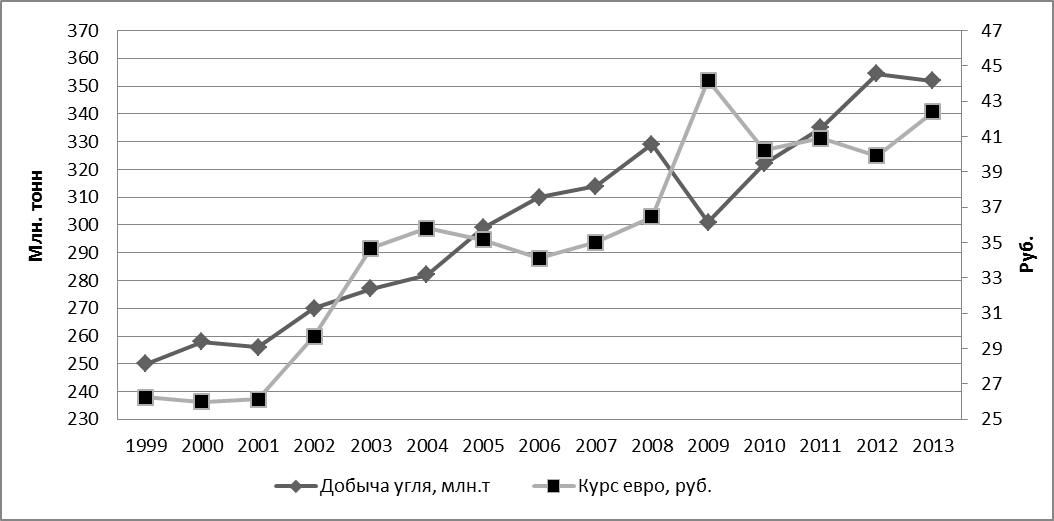 Рис. 1. Добыча угля и курс евро в России за период 1999-2013 гг.Список литературы1. Плакиткина Л.С. Анализ развития угольной промышленности в оснвых странах мира // Горная промышленность. 2011. № 2 (96). С. 18-22.2. Ревазов А.М., Бурчаков В.А. Актуальные проблемы развития угольной промышленности России // Горный информационно-аналитический бюллетень. 2011. № 5. С. 302-305.3. Единая межведомственная информационно-статистическая система, официальный сайт [Электронный ресурс]. URL: http://fedstat.ru/ (дата обращения: 31.05.14).4. Федеральная служба государственной статистики Российской Федерации [Электронный ресурс]. URL: http://www.gks.ru/ (дата обращения: 31.05.14).Приложение 2. Анкета автораАнкета автораАнкета автора подлежит обязательному заполнению и направляется вместе со статьей и копией документа об оплате по электронной почте.Направляя анкету и материалы для публикации, Вы соглашаетесь с Правилами публикации статей.Дополнительная информацияФакторХарактер исследованияКоэффициент корреляцииСила связиХарактер связиКоличество легковых автомобилей (х1)временной-0,61существеннаяобратнаяВВП (х2)временной-0,60существеннаяобратнаяЧисленность населения (х3)временной0,10слабаяпрямаяСреднедушевой доход населения (х4)временной-0,52существеннаяобратнаяЧисленность городского населения (х5)временной-0,09слабаяобратнаяАнкета авторовАвтор 1Автор 2Автор 3Фамилия, имя, отчество автора (полностью)ГородМесто работы или учебы (полностью)Должность или курс с указанием кафедры или подразделенияУченая степень, ученое звание (при наличии)E-mailНеобходим ли сертификат и справка для автора? (да/нет)Название статьиКоличество страниц в статье (170 руб./стр.)Общая стоимость публикацииОткуда Вы узнали о журнале «Вестник науки»?(отметьте нужное)1) из почтовой рассылкиОткуда Вы узнали о журнале «Вестник науки»?(отметьте нужное)2) от коллег, друзей, знакомыхОткуда Вы узнали о журнале «Вестник науки»?(отметьте нужное)3) из ИнтернетаОткуда Вы узнали о журнале «Вестник науки»?(отметьте нужное)4) другоеВаши замечания и пожелания